CÂMARA MUNICIPAL DE JACAREÍ18ª LEGISLATURA - ANO IVRESUMO DA ATA ELETRÔNICA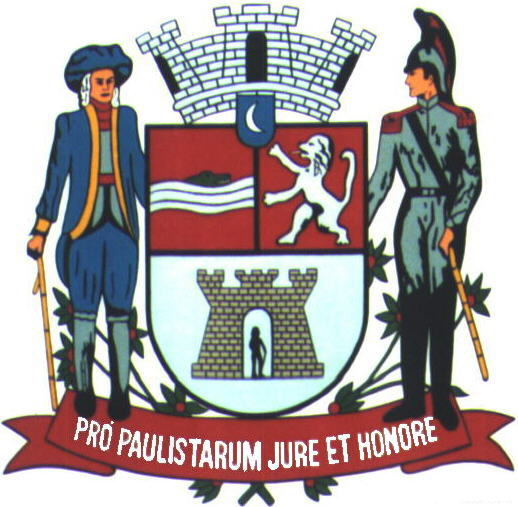 1ª SESSÃO ORDINÁRIARealizada em 07/02/2024Horário: 9h24min18ª (DÉCIMA OITAVA) LEGISLATURA - ANO IVRESUMO DA ATA ELETRÔNICA DA1ª (PRIMEIRA) SESSÃO ORDINÁRIAAos sete (07) dias do mês de fevereiro (02) do ano dois mil e vinte e quatro (2024), iniciando às nove horas e vinte e quatro minutos (9h24min), compareceram à Câmara Municipal de Jacareí, a fim de participar de Sessão Ordinária regimentalmente designada, os seguintes Vereadores: ABNER ROSA – PSDB; DUDI - PL; EDGARD SASAKI – PSDB; LUÍS FLÁVIO (FLAVINHO) - PT; MARIA AMÉLIA - PSDB; PAULINHO DO ESPORTE - PSD; PAULINHO DOS CONDUTORES - PL; DR. RODRIGO SALOMON (sem partido); ROGÉRIO TIMÓTEO - REPUBLICANOS; RONINHA - PODEMOS; SÔNIA PATAS DA AMIZADE - PL; e VALMIR DO PARQUE MEIA LUA - UNIÃO BRASIL. 	AUSENTE por motivos pessoais: HERNANI BARRETO – REPUBLICANOS.	A Sessão teve a Presidência do Vereador ABNER ROSA – PSDB, tendo para secretariá-lo os pares SÔNIA PATAS DA AMIZADE e PAULINHO DO ESPORTE, respectivamente 1º e 2º Secretários.	ABERTURA: A 1ª Sessão Ordinária foi aberta pelo Presidente ABNER ROSA – PSDB, após a constatação de “quórum”, determinou a execução do Hino Nacional Brasileiro e, em seguida, da Tribuna, procedeu à leitura de um trecho bíblico 	TRIBUNA LIVRE: Neste momento, o Senhor Presidente Vereador Abner Rosa anunciou o uso da Tribuna Livre pelo Senhor Weller Pereira Gonçalves, Presidente do Sindicato dos Metalúrgicos de São José dos Campos e Região, abordando o tema “situação da empresa AVIBRÁS”. ............................................. .................................................................................................................................. Ato contínuo, o Vereador PAULINHO DOS CONDUTORES – PL propôs uma Moção de Repúdio para a direção da empresa Avibras e um Requerimento ao Governo Federal para que receba o Sindicato, e que sejam assinados por todos os vereadores. .............................................................................................................. .................................................................................................................................. Logo após, o Senhor Presidente agradeceu ao representante parabenizando-o e determinou a continuidade da Sessão. ................................................................... FASE DO EXPEDIENTE: Nos termos regimentais, o Senhor Presidente determinou a leitura e votação dos trabalhos dos Vereadores. 	 ABNER: Indicações Protocoladas: 0256 0257 0258. Moção lida em Plenário: 0046 - Tramitado em Plenário - Moção Congratulatória ao Deputado Federal e Pastor Paulo Roberto Freire da Costa, da Igreja Evangélica Assembleia de Deus Ministério do Belém em Campinas, por ocasião da celebração do seu aniversário.	DUDI: Indicações Protocoladas: 0079 0080 0081 0082 0083 0084 0085 0086 0087 0088 0089 0090 0091 0092 0093 0094 0095 0103 0104 0105 0106 0107 0108 0109 0110 0111 0119 0120 0121 0248 0249 0253 0261. Requerimentos deliberados pelo Plenário: 0003 - Aprovado - Ao DER – Departamento de Estradas de Rodagem do Estado de São Paulo, solicitando a realização de operação tapa-buracos na Rodovia Geraldo Scavone, próximo ao km 98, do lado oposto à entrada de acesso para a empresa CEBRACE, neste Município. 0004 - Aprovado - À Secretaria de Educação do Estado de São Paulo, solicitando realização de estudo de viabilidade para a cobertura da quadra esportiva da Escola Estadual Prof. Antônio José de Siqueira, localizada em nosso Município. 0005 - Aprovado - Ao Deputado Estadual André do Prado, solicitando que interceda junto à Secretaria de Educação do Estado de São Paulo, para realização da cobertura da quadra esportiva da Escola Estadual Prof. Antônio José de Siqueira, localizada em nosso Município. 0010 - Aprovado - À EDP, solicitando poda dos galhos em contato com a rede elétrica na Rua José Guardia Netto, nº 43, no Jardim Altos de Sant'Anna II, neste Município. Moções lidas em Plenário: 0016 - Tramitado em Plenário - Moção de Aplausos ao Movimento "Missão Jovem" pela realização do Retiro Reencontro, ocorrido no último final de semana de janeiro, que reuniu aproximadamente 800 jovens. 0017 - Tramitado em Plenário - Moção de Aplausos a Evandro Lins, servidor do SAAE, pelos excelentes serviços prestados ao nosso Município. 0018 - Tramitado em Plenário - Moção de Aplausos a Douglas Ferreira, servidor do SAAE, pelos excelentes serviços prestados ao nosso Município. 0019 - Tramitado em Plenário - Moção de Aplausos a Jean Ribeiro, servidor do SAAE, pelos excelentes serviços prestados ao nosso Município. 0020 - Tramitado em Plenário - Moção de Aplausos a Djalma de Almeida, servidor do SAAE, pelos excelentes serviços prestados ao nosso Município. 0021 - Tramitado em Plenário - Moção de Aplausos a Eder Campos, servidor do SAAE, pelos excelentes serviços prestados ao nosso Município. 0022 - Tramitado em Plenário - Moção de Aplausos a Glauco Rocha, servidor do SAAE, pelos excelentes serviços prestados ao nosso Município. 0023 - Tramitado em Plenário - Moção de Aplausos a Eduardo Ribeiro, servidor do SAAE, pelos excelentes serviços prestados ao nosso Município. 0024 - Tramitado em Plenário - Moção de Aplausos a Bruna Mota, servidora do SAAE, pelos excelentes serviços prestados ao nosso Município. 0025 - Tramitado em Plenário - Moção de Aplausos a Vivian Barbosa, servidora do SAAE, pelos excelentes serviços prestados ao nosso Município. 0026 - Tramitado em Plenário - Moção de Aplausos a Juliana Cenzi, servidora do SAAE, pelos excelentes serviços prestados ao nosso Município. 0027 - Tramitado em Plenário - Moção de Aplausos a Marcelo Jordão, servidor do SAAE, pelos excelentes serviços prestados ao nosso Município. 0028 - Tramitado em Plenário - Moção de Aplausos a Maria Carolina Vivacqua, servidora do SAAE, pelos excelentes serviços prestados ao nosso Município. 0029 - Tramitado em Plenário - Moção de Aplausos a Kátia Fumagalli, servidora do SAAE, pelos excelentes serviços prestados ao nosso Município. 0030 - Tramitado em Plenário - Moção de Aplausos a Paulo Avelar, servidor do SAAE, pelos excelentes serviços prestados ao nosso Município. 0031 - Tramitado em Plenário - Moção de Aplausos a Raphael Quadros, servidor do SAAE, pelos excelentes serviços prestados ao nosso Município.  0032 - Tramitado em Plenário - Moção de Aplausos a Ketlin Ovídio, servidora do SAAE, pelos excelentes serviços prestados ao nosso Município. 0033 - Tramitado em Plenário - Moção de Aplausos a Valter Menezes, servidor do SAAE, pelos excelentes serviços prestados ao nosso Município. 	EDGARD SASAKI: Indicações Protocoladas: 0096 0101 0102 0126. Requerimento deliberado pelo Plenário: 0021 - Aprovado - Requer que a 2ª Sessão Ordinária desta Casa Legislativa, originariamente prevista para iniciar às 9 horas, em 15 de fevereiro de 2024, seja transferida para iniciar às 13 horas, neste mesmo dia. Moção lida em Plenário: 0015 - Tramitado em Plenário - Moção Congratulatória à rede “Farmácias Nissei” por acreditar no potencial econômico de Jacareí, trazendo duas unidades para contribuir com a saúde, bem-estar e qualidade de vida da nossa população. 	LUÍS FLÁVIO (FLAVINHO): Indicações Protocoladas: 0062 0063 0064 0065 0066 0067 0068 0069 0070 0071 0072 0073 0074 0075 0076 0077 0078 0097 0235 0236 0237 0238 0259 0260. Requerimento deliberado pelo Plenário: 0011 - Aprovado - Ao 41º BPM/l - Batalhão de Polícia Militar do Interior, solicitando intensificação das patrulhas no Bairro Parque Itamaraty, em especial na Rua Carlos de Campos, próximo a imóvel abandonado na via, esquina com a Rua Barão de Jacareí. Pedidos de Informações deliberados pelo Plenário: 0001 - Aprovado - Requer informações sobre a contratação de pedreiro para a construção ou reforma de jazigo nos Cemitérios Municipais do Avareí e do Parque Santo Antônio. 0002 - Aprovado - Requer informações referentes ao pagamento de gratificações e horas extras a servidores ocupantes de cargo em comissão, nas Secretarias da Prefeitura Municipal de Jacareí e na Fundação Pró-Lar, nos anos de 2021, 2022 e 2023.	PAULINHO DO ESPORTE: Indicações Protocoladas: 0240 0241. Requerimentos deliberados pelo Plenário: 0017 - Aprovado - À ARTESP – Agência de Transporte do Estado de São Paulo, solicitando providências para colocação de mais opções de linhas de ônibus intermunicipais e estaduais que passem pela rodoviária de Jacareí. 0020 - Aprovado - Ao DER – Departamento de Estradas de Rodagem do Estado de São Paulo, solicitando doação do fresado (raspas de asfalto), que está sendo retirado na Rodovia Geraldo Scavone, para a Prefeitura Municipal de Jacareí, para ser utilizado nas estradas rurais do Município.	PAULINHO DOS CONDUTORES:  Indicações Protocoladas: 0001 0003 0008 0020 0027 0040 0100 0117. Requerimento deliberado pelo Plenário: 0001 - Aprovado - À EDP, solicitando poda das árvores situadas na Estrada Arlindo Alves Vieira, no Jardim Colinas, neste Município. 	RODRIGO SALOMON: Indicações Protocoladas: 0002 0023 0025 0026 0098 0099 0112 0113 0114 0115 0122 0123 0124 0125 0127. Moções lidas em Plenário: 0034 - Tramitado em Plenário - Moção Congratulatória e menção de Mérito ao Sr. Vagner de Morais Oliveira pela posse no Conselho Tutelar do Município de Jacareí para a gestão 2024-2028. 0035 - Tramitado em Plenário - Moção Congratulatória e menção de Mérito à Sra. Paula Cristina da Silva pela posse no Conselho Tutelar do Município de Jacareí para a gestão 2024-2028. 0036 - Tramitado em Plenário - Moção Congratulatória e menção de Mérito ao Sr. Benedito Alexandre de Moraes pela posse no Conselho Tutelar do Município de Jacareí para a gestão 2024-2028.0037 - Tramitado em Plenário - Moção Congratulatória e menção de Mérito à Sra. Ed-Lamara Water de Oliveira Morais pela posse no Conselho Tutelar do Município de Jacareí para a gestão 2024-2028. 0038 - Tramitado em Plenário - Moção Congratulatória e menção de Mérito à Sra. Maria Isabel da Silva Soares pela posse no Conselho Tutelar do Município de Jacareí para a gestão 2024-2028. 	quinta-feira, 8 de fevereiro de 2024.	ROGÉRIO TIMÓTEO: Indicações Protocoladas: 0004 0005 0006 0007 0009 0010 0011 0012 0013 0014 0015 0016 0017 0018 0019 0021 0022 0024 0028 0029 0030 0031 0032 0033 0041 0042 0043 0044 0045 0046 0047 0048 0049 0050 0051 0052 0053 0054 0055 0056 0057 0058 0059 0060 0061 0116 0118. Requerimentos deliberados pelo Plenário: 0002 - Aprovado - À EDP, solicitando poda de árvores, cujos galhos estão entrelaçados em fios elétricos, na Rua Antônio Nobre, defronte ao nº 120, no Jardim Santa Marina, pois no local a fiação está sempre em curto, na Rua Marcolino José Maria, defronte ao nº 129, no Jardim Bela Vista, e na Rua Juscelino Kubitschek de Oliveira, próximo ao nº 44, no Jardim Mesquita. 0006 - Aprovado - À EDP, solicitando troca dos postes de madeira existentes na Avenida Dante Siani, defronte ao nº 363, no Jardim Santa Marina, e na Rua Turivara, defronte ao nº 55, no Bairro Chácaras Reunidas Ygarapés. Pedidos de Informações deliberados pelo Plenário: 0003 - Aprovado - Requer informações referente ao atendimento das escolas municipais em tempo integral. 0004 - Aprovado - Requer informações acerca da notificação para execução de capina e limpeza de imóveis particulares. Moção lida em Plenário: 0045 - Tramitado em Plenário - Moção Congratulatória ao grupo UNP – Universal nos Presídios, pelosrelevantes trabalhos sociais e evangelísticos realizados nos presídios.	RONINHA:  Indicações Protocoladas: 0242 0243 0244 0245 0246 0247 0250 0251 0252 0254 0255. Requerimentos deliberados pelo Plenário: 0015 - Aprovado - À ECT - Empresa Brasileira de Correios e Telégrafos, solicitando providências para que os moradores da Estrada Municipal Edson Loesch de Freitas possam contar com os serviços de entrega de correspondências em seus imóveis. 0016 - Aprovado - À JTU – Jacareí Transporte Urbano Ltda., solicitando estudos para adequação da linha de ônibus que atende o Bairro Chácaras Guararema. 0018 - Aprovado - À EDP, solicitando poda de árvores, em contato com fios da rede elétrica, na Avenida Adhemar Pereira de Barros, em frente ao nº 1560, no Jardim Santa Maria, e na Rua José Maria Salgado, dentro da EMEI Antônio Joaquim Mesquita, no Parque Meia Lua. 0019 - Aprovado - À JTU – Jacareí Transporte Urbano Ltda., solicitando estudos para implantação de ônibus, micro-ônibus ou van para atender os moradores do Parque dos Sinos. Moções lidas em Plenário:0041 - Tramitado em Plenário - Moção Congratulatória ao Senhor Guilherme Mendicelli, Presidente da Fundação Cultural de Jacarehy, pelo evento de pré-carnaval realizado nos dias 26, 27 e 28 de janeiro. 0042 - Tramitado em Plenário - Moção Congratulatória e menção de mérito ao jovem Victor Henrique, atleta sub-11, pelo seu primeiro contrato assinado como jogador de futebol profissional. 0043 - Tramitado em Plenário - Moção Congratulatória e menção de mérito ao Sr. Nilton Silva pelo transcurso de seu aniversário, comemorado em 3 de fevereiro de 2024. 0044 - Tramitado em Plenário - Moção Congratulatória e menção de mérito ao Sr. Sebastião dos Santos Martins pelo transcurso de seu aniversário de 88 anos, comemorado em 20 de janeiro de 2024. 	SÔNIA PATAS DA AMIZADE: Indicações Protocoladas: 0229 0230 0231 0232 0233 0234 0239. Pedidos de Informações deliberados pelo Plenário: 0005 - Aprovado - Requer informações sobre a possibilidade de terceirização do Abrigo Transitório de Animais. 0006 - Aprovado - Requer informações sobre a instalação das placas de conscientização contra o abandono e os maus-tratos cometidos aos animais.Inclusões de Processos na Ordem do Dia: 0001 - Aprovado - Requer a inclusão extraordinária do PLL nº 92/2023 na Ordem do Dia da Sessão Ordinária de 7 de fevereiro de 2024. 	VALMIR DO PARQUE MEIA LUA: Indicações Protocoladas: 0034 0035 0036 0037 0038 0039 0128 0129 0130 0131 0132 0133 0134 0135 0136 0137 0138 0139 0140 0141 0142 0143 0144 0145 0146 0147 0148 0149 0150 0151 0152 0153 0154 0155 0156 0157 0158 0159 0160 0161 0162 0163 0164 0165 0166 0167 0168 0169 0170 0171 0172 0173 0174 0175 0176 0177 0178 0179 0180 0181 0182 0183 0184 0185 0186 0187 0188 0189 0190 0191 0192 0193 0194 0195 0196 0197 0198 0199 0200 0201 0202 0203 0204 0205 0206 0207 0208 0209 0210 0211 0212 0213 0214 0215 0216 0217 0218 0219 0220 0221 0222 0223 0224 0225 0226 0227 0228. Requerimentos deliberados pelo Plenário: 0007 - Aprovado - À EDP, solicitando poda dos galhos das árvores, que se encontram sobre a fiação elétrica, nos locais que especifica, no Parque Meia Lua, neste Município. 0008 - Aprovado - À CCR RioSP, solicitando capina e limpeza na Rodovia Presidente Dutra, nos trechos que especifica, neste Município. 0009 - Aprovado - À Senhora Ana Beatriz Hernandez Hernandes Palermo, responsável pela Diretoria Regional de Saúde 17 do Estado de São Paulo, solicitando atenção para agilizar avaliação cirúrgica, via CROSS, para as Senhoras Gabriela Caroline de Souza Brasil, Gislene José dos Santos e Caroline Cristina Campos Nunes. 0012 - Aprovado - À EDP, solicitando ligação de energia elétrica para os moradores que residem na Estrada Municipal do Poço, próximo ao nº 2.539, no Parque Meia Lua, neste Município. 0013 - Aprovado - À EDP, solicitando providências quanto à constante falta de energia elétrica no Bairro Lagoa Azul, neste Município. 0014 - Aprovado - À Excelentíssima Ministra da Saúde, Senhora Nísia Verônica Trindade Lima, solicitando a inclusão do município de Jacareí para recebimento da vacina contra a dengue no Programa Nacional de Imunizações. Pedidos de Informações deliberados pelo Plenário: 0007 - Aprovado - Requer informações sobre a falta de limpeza das áreas públicas situadas no Conjunto 1º de Maio e no Jardim Alvorada. 0008 - Aprovado - Requer informações sobre as péssimas condições das vias do Bairro Veraneio Ijal. Moções lidas em Plenário: 0001 - Tramitado em Plenário - Registra o transcurso do Dia Mundial do Braille, celebrado em 4 de janeiro. 0002 - Tramitado em Plenário - Registra o transcurso do Dia do Fotógrafo, celebrado em 8 de janeiro. 0003 - Tramitado em Plenário - Registra o transcurso do Dia do Empresário Contábil, celebrado em 12 de janeiro. 0004 - Tramitado em Plenário - Registra o transcurso do Dia Mundial do Compositor, celebrado em 15 de janeiro. 0005 - Tramitado em Plenário - Registra o transcurso do Dia do Cortador de Cana-de-açúcar, celebrado em 16 de janeiro. 0006 - Tramitado em Plenário - Registra o transcurso do Dia do Farmacêutico, celebrado em 20 de janeiro. 0007 - Tramitado em Plenário - Registra o transcurso do Dia Mundial da Religião, celebrado em 21 de janeiro. 0008 - Tramitado em Plenário - Registra o transcurso do Dia Nacional dos Aposentados, celebrado em 24 de janeiro. 0009 - Tramitado em Plenário - Registra o transcurso do Dia do Carteiro, celebrado em 25 de janeiro. 0010 - Tramitado em Plenário - Registra o transcurso do Dia do Publicitário, celebrado em 1º de fevereiro. 0011 - Tramitado em Plenário - Registra o transcurso do Dia do Agente Fiscal, celebrado em 2 de fevereiro. 0012 - Tramitado em Plenário - Registra o transcurso do Dia Mundial de Combate ao Câncer, celebrado em 4 de fevereiro. 0013 - Tramitado em Plenário - Registra o transcurso do Dia do Atleta Profissional, celebrado em 10 de fevereiro. 0014 - Tramitado em Plenário - Registra o transcurso do Dia do Zelador, celebrado em 11 de fevereiro. 0039 - Tramitado em Plenário - Moção Congratulatória à menina Laura Ribeiro da Silva pela comemoração de seu aniversário, celebrado em 1º de fevereiro. 0040 - Tramitado em Plenário - Moção Congratulatória aos padres Ricardo Leite (Pároco) e José Vieira (Vigário) pela Santa Missa de acolhida dos novos padres, celebrada no último sábado, 4 de fevereiro, na Paróquia Maria Auxiliadora dos Cristãos.	RESPOSTAS A PEDIDOS DE INFORMAÇÕES: Na forma regimental, foram lidas as respostas aos Pedidos de Informações números: de 273 a 275/2023, de 277 a 281/2023 e de 282 a 290/2023. 	VOTOS DE PESAR E MINUTO DE SILÊNCIO: A presidência registrou os Votos de Pesar e determinou um minuto de silêncio em memória dos falecidos, em conformidade ao Regimento Interno. 	SESSÃO SUSPENSA: Após a anuência do Plenário, a presidência suspendeu a Sessão às 12h30min para o horário de almoço. O retorno foi às 13h53min. Após a constatação de “quórum” a Presidência reabriu e determinou a continuidade da Sessão.	FASE DA ORDEM DO DIA: O Senhor Presidente determinou o início da Ordem do Dia, com a discussão e votação de proposituras, antes, porém, foi lido, votado e aprovado o Requerimento de Inclusão na Ordem do Dia desta Sessão do PLL nº 092/2023: 	INVERSÃO: Aprovada a solicitação do Vereador Dudi para a inversão da ordem de votação dos Processos, sugerindo a votação do PLL 094/2023 como primeiro item.1. Discussão única do PLL nº 94/2023 - Projeto de Lei do Legislativo. Autoria: Vereador Dudi. Assunto: Declara de utilidade pública o Instituto Pro Esporte. 	Resultado: Após as discussões, o PLL nº 94/2023 - Projeto de Lei do Legislativo foi aprovado com onze (11) votos em votação nominal. 	SESSÃO SUSPENSA: Suspensão da Sessão para registro das fotos oficiais. Após a constatação de “quórum” a Presidência reabriu e determinou a continuidade da Sessão.	2. Discussão única do PLL nº 91/2023 - Projeto de Lei do Legislativo. Autoria: Vereador Rogério Timóteo. Assunto: Institui, no âmbito do município de Jacareí, o mês "Setembro Faixa Preta" e dá outras providências.	Resultado: Após as Discussões, a Emenda nº 01 foi aprovada, em seguida o PLL nº 91/2023 - Projeto de Lei do Legislativo foi aprovado com onze (11) votos em votação nominal. 	SESSÃO SUSPENSA: Suspensão da Sessão para solucionar problemas técnicos. Resolvido o problema e após a constatação de “quórum” a Presidência reabriu e determinou a continuidade da Sessão.	3. Discussão única do PLE nº 20/2023 - Projeto de Lei do Executivo. Autoria: Prefeito Municipal Izaias José de Santana. Assunto: Dispõe sobre o horário especial de trabalho ao servidor público efetivo ou comissionado com deficiência e àquele que tenha cônjuge, companheiro, filho ou dependente com deficiência.Resultado: Após as Discussões, a Emenda nº 01 foi aprovada, em seguida o PLE nº 20/2023 - Projeto de Lei do Executivo foi aprovado com onze (11) votos em votação nominal. 	4. Discussão única do PLE nº 23/2023 - Projeto de Lei do Executivo. Autoria: Prefeito Municipal Izaias José de Santana. Assunto: Dispõe sobre a consolidação e convalidação do ato negocial de compra e venda, de parte do imóvel particular destinado a promover a implantação de via pública.	Resultado: Após as discussões, o PLE nº 23/2023 - Projeto de Lei do Executivo foi aprovado com onze (11) votos em votação nominal. 	5. Discussão única do PLE nº 24/2023 - Projeto de Lei do Executivo. Autoria: Prefeito Municipal Izaias José de Santana. Assunto: Acrescenta o parágrafo único no art. 2º da Lei nº 6.486, de 25 de agosto de 2022, que dispõe sobre a desafetação, da categoria de uso especial para categoria dominial, de imóvel de propriedade do Município de Jacareí e autoriza a doação de encargos ao Estado de São Paulo, conforme especifica.	Resultado: Após as discussões, o PLE nº 24/2023 - Projeto de Lei do Executivo foi aprovado com onze (11) votos em votação nominal. 	6. Discussão única do PLL nº 92/2023 - Projeto de Lei do Legislativo. Autoria: Vereadora Sônia Patas da Amizade. Assunto: Dispõe sobre as feiras de adoção de animais, estabelecendo prioridade às entidades registradas no Município quando da disponibilização de espaços e obrigatoriedade de prévia vermifugação, imunização e castração dos animais a serem disponibilizados nesses eventos.	Resultado: Após as discussões, o PLL nº 92/2023 - Projeto de Lei do Legislativo foi aprovado com onze (11) votos em votação nominal. 	FASE DO HORÁRIO DA TRIBUNA (TEMAS LIVRES): Para abordar temas de suas livres escolhas durante doze (12) minutos, desde que de interesse público, os Vereadores abaixo relacionados, na ordem em que constam, ocuparam a tribuna e fizeram uso da palavra: PAULINHO DOS CONDUTORES - PL; DR. RODRIGO SALOMON (sem partido); ROGÉRIO TIMÓTEO - REPUBLICANOS; RONINHA - PODEMOS; SÔNIA PATAS DA AMIZADE - PL; VALMIR DO PARQUE MEIA LUA - UNIÃO BRASIL; DUDI - PL; EDGARD SASAKI – PSDB; LUÍS FLÁVIO (FLAVINHO) - PT e MARIA AMÉLIA – PSDB. 	Em seguida, o Senhor Presidente registrou agradecimentos aos servidores, aos internautas e a todos os vereadores, lembrou que em razão do feriado de Carnaval e da aprovação do Requerimento nº 21/2024, a próxima Sessão Ordinária ocorrerá no dia 15/02/2024, a partir das 13horas. Ao final, registrou também as presenças dos Vereadores RONINHA - PODEMOS; SÔNIA PATAS DA AMIZADE - PL; VALMIR DO PARQUE MEIA LUA - UNIÃO BRASIL; DUDI - PL; EDGARD SASAKI – PSDB; LUÍS FLÁVIO (FLAVINHO) – PT; PAULINHO DO ESPORTE - PSD e MARIA AMÉLIA – PSDB, e encerrou a Sessão às 18h52min.	Para constar, foi lavrado o presente Resumo da Ata Eletrônica por mim, ______________________ Salette Granato - Oficial Técnico Legislativo, digitado e assinado, na conformidade do Artigo 83 do Regimento Interno da Câmara Municipal de Jacareí. A Ata Eletrônica contendo a gravação desta Sessão ficará devidamente arquivada e os documentos nela mencionados ficarão à disposição na Secretaria Legislativa da Câmara para averiguação a qualquer tempo. Este Resumo deverá ser encaminhado para publicação no site do Legislativo Municipal e para análise dos Vereadores, que terão o prazo de dois (2) dias úteis, a contar do envio, para propor retificação, inserção de algum registro ou impugnação, por escrito, sem os quais se dará a aprovação tácita e, por consequência, a aceitação do conteúdo integral da Ata Eletrônica, sem ressalvas, nos termos regimentais. Palácio da Liberdade, Jacareí, 09 de fevereiro de 2024. 	ABNER ROSAVereador - PSDBPresidenteSÔNIA REGINA GONÇALVES(Sônia Patas da Amizade)1ª SecretáriaFALECIMENTO DEAUTORIA DO VEREADORRodrigo Machado Pelodan         (16/12/2023)Valmir do Parque Meia Lua, Maria Amélia e Edgard Sasaki.Vera Lúcia Thomazzini          (em 16/12/2023)Valmir do Parque Meia Lua e Maria Amélia.Edna Maria Martins Correa  (em 17/12/2023)Valmir do Parque Meia LuaJosé Antônio Caetano           (em 04/01/2024)Valmir do Parque Meia LuaFrancisco Eugênio – Pai do radialista Donizete Eugênio                                    (em 04/01/2024)Valmir do Parque Meia Lua, Maria Amélia e Sônia Patas da Amizade.Lara Pietra Salomon Ribeiro (em 05/01/2024)Valmir do Parque Meia Lua.Deise Cristine Angela dos Santos (em 05/01/2024)Valmir do Parque Meia LuaJanaina Marina dos Reis Pereira (em 05/01/2024)Valmir do Parque Meia LuaAdauto Alves da SilvaValmir do Parque Meia Lua, Maria Amélia e Edgard Sasaki.Eni Maria Tamburo AmaralEdgard SasakiTieko Ouno MurakamiEdgard Sasaki e Maria AméliaFábio de Camargo SilvaValmir do Parque Meia LuaCleusa Aparecida Prianti de SouzaValmir do Parque Meia LuaCarlos Henrique FerriValmir do Parque Meia Lua e Sônia Patas da AmizadeJeane Novaes Fonseca de LimaValmir do Parque Meia Lua e RoninhaAntonio Carlos de CarvalhoMaria AméliaTherezinha Lourdes Bagattini ScavoneValmir do Parque Meia LuaVirginia Alves de OliveiraMaria AméliaAndré Moreira DiasMaria AméliaCristian JoséMaria AméliaAntonio BomedianoMaria Amélia